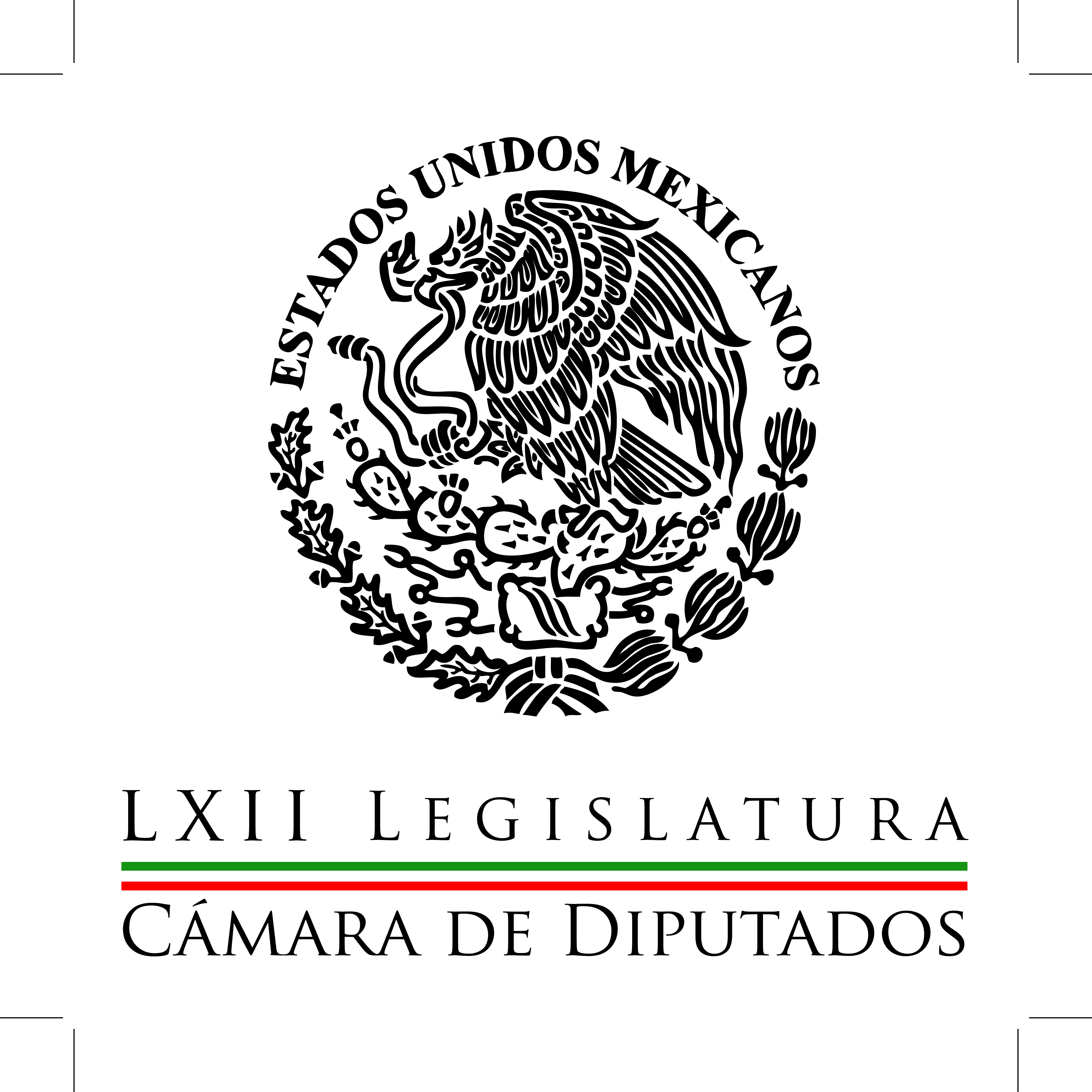 Carpeta InformativaCorte Fin de SemanaResumen: Piden redoblar medidas contra influenza en zonas pobresAcusa diputado de soberbia al titular de la SEPDelincuentes con delitos de alto impacto sin opción a indulto: diputada25 de enero de 2014TEMA(S): Trabajos LegislativosFECHA: 25-01-2014HORA: 16:25NOTICIERO: El Economista onlineEMISIÓN: Fin de SemanaESTACIÓN: InternetGRUPO: El Economista0Piden redoblar medidas contra influenza en zonas pobresEl presidente de la JUCOPO en la Cámara de Diputados, Silvano Aureoles Conejo, llamó a las autoridades del sector salud a redoblar los esfuerzos ante la creciente de casos de influenza, principalmente en las zonas con menores recursos.En un boletín de prensa, el diputado del PRD, manifestó su preocupación por el incremento de casos de personas infectadas con el virus de la Influenza AH1N1, e hizo un llamado a las autoridades locales y federales a redoblar las medidas de prevención.Señala el boletín que Aureoles Conejo, habló durante el informe de labores del diputado del PRD, Miguel Alonso Raya, en el estado de Guanajuato, ahí Aureoles comentó que la ola de frío que azota a gran parte del país representa un foco rojo, sobre todo con el incremento de enfermedades respiratorias.El también coordinador de los diputados perredistas dijo que estos casos afectan de manera más severa a personas que viven en zonas de alto riesgo, pobreza y marginación.Por ello pidió a todas las autoridades ubicar zonas de alto riesgo de contagio de la Influenza para que hagan llegar los servicios de prevención y atención.“Hasta hoy hemos escuchado casos de contagios en las principales ciudades o poblados, sin embargo, existe la preocupación de que haya zonas del país de las que no se tenga noticia y que en este momento estén brotando casos de Influenza, y lo peor aún es que haya muertes por falta de atención oportuna”, agregó.Pese a la emergencia el legislador reconoció las acciones que los gobiernos locales y el federal han emprendido para hacer frente a este virus de la Influenza; sin embargo, dijo que no es suficiente, pues datos que han arrojado en los últimos siete días informan que la cifra de padecimientos y muertes supera por mucho la registrada en 2009.Silvano Aureoles constató en días pasados que en su entidad en los poblados más alejados se ha registrado la presencia de esta enfermedad en su etapa estacional, incluso ya ha cobrado la vida de al menos nueve personas.“Eso pasa en Michoacán, pero también en ciudades como el Distrito Federal, Jalisco, San Luis Potosí, Nuevo León o Aguascalientes. Por eso es importante que se enfoque la atención a este problema que puede crecer debido entre otras cosas a los frentes fríos que azotan actualmente al país”, señaló el diputado.Consideró que sería lamentable que al no medir correctamente el crecimiento de esta enfermedad, pudiera acontecer algo parecido a lo del 2009, en donde la pandemia de la Influenza obligó a los gobiernos a tomar medidas extraordinarias como el cierre de negocios y el encapsulamiento de muchas zonas comerciales y de reunión social.“No es momento de tapar cifras o regatear apoyo médico a las comunidades, el gobierno federal debe informar si contamos con el medicamento suficiente para hacer frente a este virus, cuyos efectos han sido devastadores, el claro ejemplo fue el 2009”, concluyó./arm/mTEMA(S): Trabajos LegislativosFECHA: 25enero2014HORA: 14:35NOTICIERO: Reforma .comEMISIÓN: Fin de SemanaESTACIÓN: InternetGRUPO: Reforma0Acusa diputado de soberbia al titular de la SEPEl vicecoordinador del PRD en la Cámara de Diputados, Miguel Alonso Raya, pidió al Gobierno federal evaluar la conveniencia de que Emilio Chuayffet continúe al frente de la Secretaría de Educación Pública (SEP).Durante la presentación de su informe de labores, a la cual asistió el Gobernador panista Miguel Márquez, así como el senador del mismo partido, Juan Carlos Romero Hicks, el perredista señaló que la soberbia del funcionario federal ha impedido aterrizar la reforma educativa."La soberbia del Secretario afecta la reforma educativa", afirmó.En entrevista, el legislador acusó a Chuayffet de no ser sensible y haber cumplido con su misión de encarcelar a la ex dirigente sindical Elba Esther Gordillo."En mi opinión, quien no es sensible a todo el esfuerzo que se hizo de la problemática que tiene el sector y no está haciendo, al menos desde mi punto de vista, lo que debiera hacer para que eso (la reforma) se eleve, camine, pues yo creo que si lo pusieron en un primer momento para darle paso al encarcelamiento de Elba Esther, pues creo que ya cumplió su tarea", señaló.Alonso Raya se pronunció a favor de que llegue a la SEP una persona sencilla."Es momento de que se ponga a una persona que con sencillez, con conocimiento, atienda el problema de la educación", agregó.En tanto, el presidente de la Comisión de Educación en el Senado, Juan Carlos Romero Hicks, opinó diferente."Es una expresión a título personal, lo que puedo comentar es que de parte nuestra hemos trabajado muy de cerca en muchas coincidencias y también en el entendimiento mutuo para coincidencias con el Secretario de Educación, entonces es una decisión del Presidente (Enrique) Peña, es una expresión personal del diputado Alonso Raya", manifestó.TEMA(S): Trabajos LegislativosFECHA: 25-01-2014HORA: 12:02NOTICIERO: Formato 21EMISIÓN: Fin de SemanaESTACIÓN: 790 AMGRUPO: Radio Centro0Delincuentes con delitos de alto impacto sin opción a indulto: diputadaLa diputada panista integrante de la Comisión a Atención a Grupos Vulnerables, Elizabeth Vargas Martín del Campo, propuso una reforma a la Constitución Política para que el Poder Ejecutivo Federal no pueda conceder el indulto por delitos de Lesa Humanidad.(Formato 21)Enrique Cuevas Báez, conductor: Se pronuncian diputados del PAN porque no se otorgue el indulto por delitos de lesa humanidad.Daniel Rosas, reportero: La diputada panista integrante de la Comisión a Atención a Grupos Vulnerables, Elizabeth Vargas Martín del Campo, propuso una reforma a la Constitución Política para que el Poder Ejecutivo Federal no pueda conceder el indulto por delitos de Lesa Humanidad.Propuso reformar el artículo 89 de la Constitución Política para que de esta forma el indulto esté impedido para los delincuentes cuyos delitos sean de alto impacto.Refirió que actualmente el titular del Ejecutivo pude conceder el indulto por cualquier delito del orden federal o común del Distrito Federal donde existen indicios consistentes graves a los derechos humanos de la persona sentenciada y las autoridades determinen que no representa un peligro para la tranquilidad y seguridad públicas. Duración 1’02”/jpc/m